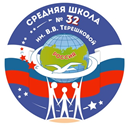 В ЯРОСЛАВЛЕ СТАРТУЮТ «УНИВЕРСИТЕТСКИЕ СУББОТЫ»ПРЕСС-РЕЛИЗС 14 марта 2020 года муниципальное общеобразовательное учреждение «Средняя школа № 32 имени В.В. Терешковой» реализует на базе ГАУК ЯО «Культурно-просветительский центр имени В.В. Терешковой» проект «Университетские субботы», в рамках которого пройдут лекции ведущих преподавателей Российского химико-технологического университета имени Д.И. Менделеева, ярославских вузов, встречи с представителями заинтересованных компаний и предприятий химической отрасли. К участию приглашаются обучающиеся г. Ярославля и Ярославской области, ориентированные на углубленное изучение химии и биологии. Что такое «УНИВЕРСИТЕТСКИЕ СУББОТЫ»?Знакомство с преподавателями вузов Москвы и Ярославля, с которыми планируется  сотрудничество.Встречи с представителями компаний и предприятий  химической отрасли.Информирование  о реализации проекта открытия «Менделеевского класса» с 2020-2021 учебного года в Ярославле.Лекции и практические занятияБелодед Андрей Васильевич, к.б.н., доцент РХТУ им. Д.И. Менделеева«Что «чувствуют» микробы?»Шакир Ирина Васильевна, к.т.н., доцент РХТУ им. Д.И. Менделеева«Пищевые добавки: польза или вред? Ответ биотехнолога»Баурин Дмитрий Витальевич, к.т.н., доцент«Цвета биотехнологии»Кареткин Борис Алексеевич, к.т.н., доцент«Биотехнология, химия и питание для здоровья»«Что можно сделать из пшеницы кроме хлеба? Ответ биотехнологии»Встречи будут проходить 1 раз в неделю по субботам (14 марта, 21 марта, 28 марта, 04 апреля, 11 апреля, 18 апреля, 25 апреля, 16 мая).Время: с 16.00 до 18.00Место проведения занятий: Государственное автономное учреждение культуры Ярославской области «Культурно-просветительский центр имени В.В. Терешковой»Адрес: 150000, г. Ярославль, ул. Чайковского, д. 3.Организаторы: муниципальное общеобразовательное учреждение «Средняя школа № 32 имени В.В. Терешковой», Вице-президент Благотворительного фонда Терешковой Е.А. Терешкова, старший научный сотрудник кафедры биотехнологии РХТУ им. Д.И. Менделеева Б.А. Кареткин.ЗАНЯТИЯ БЕСПЛАТНЫЕКонтактная информация: 45-03-02, 45-03-91,  Копеина Ольга Владимировна, директор муниципального общеобразовательного учреждения «Средняя школа № 32 имени В.В. Терешковой»